___________________________________________________________________Anmeldeformular___________________________________________________________________Bike ClubWigoltingen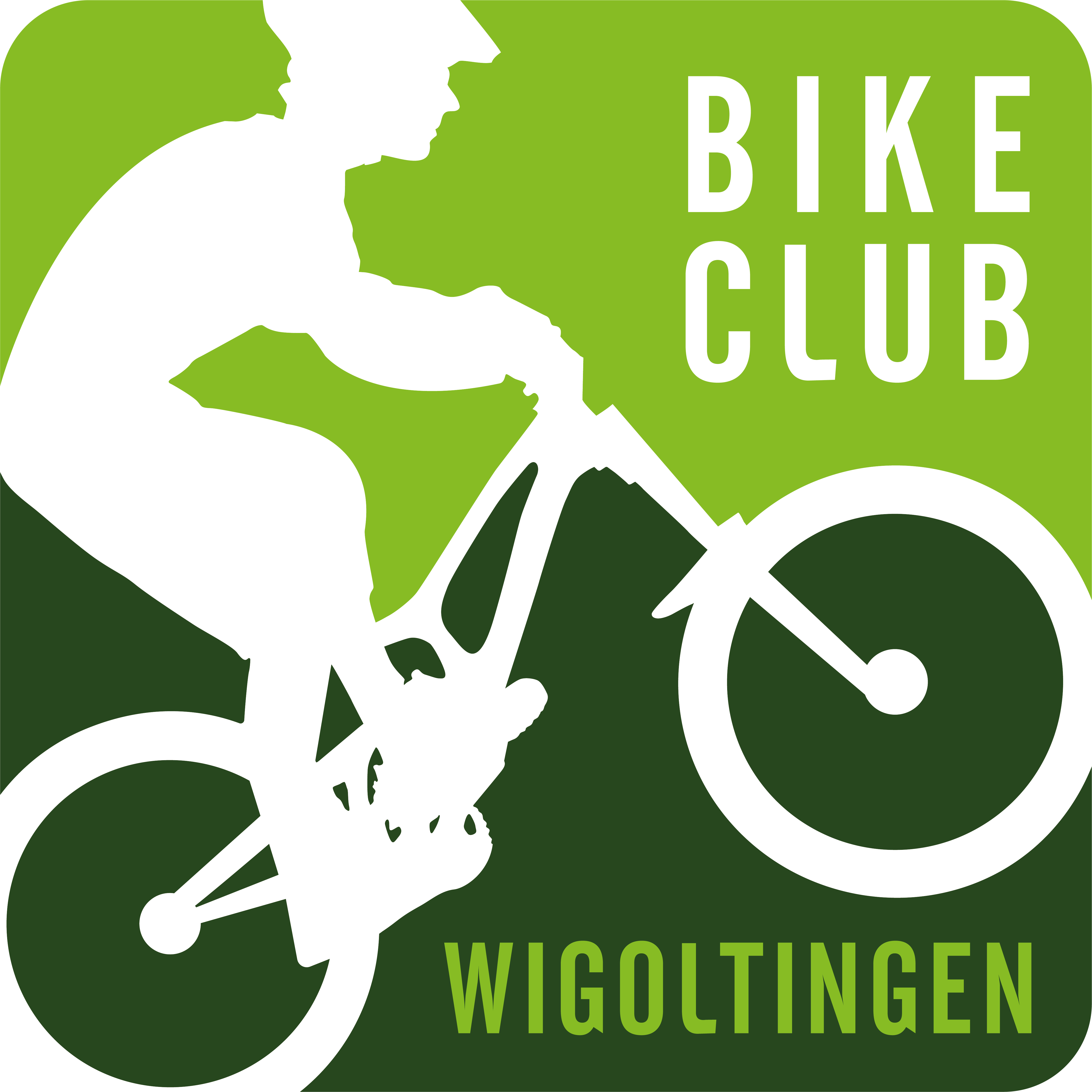 Name:________________________________Vorname:________________________________Adresse:________________________________________________________________Telefon:________________________________E-Mail:________________________________Mitgliedschaft: Einzelmitglied (30.- / Jahr) Familie (50.- / Jahr)Familienmitglieder:  _________________________________________________________________________________www.bcwigoltingen.ch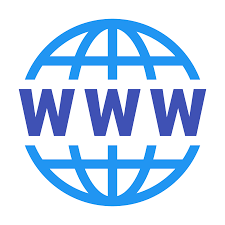 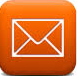 bcwigoltingen@gmail.com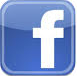 Bike Club Wigoltingen